Дополнение к коммерческому предложению по перевозке грузов с Дальневосточной железной дороги в феврале 2021г. АО «Рефсервис» предлагает услуги по перевозке скоропортящихся грузов из Владивостока. Перевозки осуществляются в вагонах-термосах (модель 16-6894)**, в  ИВ-термосах грузоподъёмностью 54, 58 тонн, в т.ч. в составе ускоренных рефрижераторных поездов.Стоимость услуг по доставке скоропортящихся грузов по направлениям для профильных грузов II тарифного класса      Таблица 1. (применяется при заключении договора на гарантированный объём перевозок)Таблица 2. (применяется при заключении договора на не гарантированный объём перевозок)Таблица 3. (применяется при не выполнении гарантированного объёма перевозок)В ставки включено:вознаграждение за предоставление подвижного состава, без учёта НДС, без учета провозных платежей и дополнительных сборов.*При условии соблюдения сроков доставки в УРП**В ставку не включена стоимость логгера при перевозках груза «рыба свежемороженая»При перевозке свежемороженой рыбы со станций Дальневосточной ж.д., предоставляются скидки от ставок указанных в Таблице № 1. Скидка предоставляется при условии заключения договора на гарантированный объём перевозок в течение 2021 г., в следующем размере:С уважением,Коллектив АО «Рефсервис»E-mail: sales@refservice.ru Tел.: (499) 262-99-88 (доб. 11162, 11046, 11012)
Факс: (499) 262-57-14 
www.refservice.ru 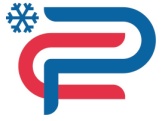 АКЦИОНЕРНОЕ ОБЩЕСТВО «РЕФСЕРВИС»ул. Нижняя Красносельская, дом  40/12, корп. 20, Москва, 105066, www.refservice.ru, тел.: (499) 262-99-88ИНН/ОГРН 7708590286 / 1067746290435, sales@refservice.ruСтанция назначения:Ставка ВТ, руб.Ставка ИВ М58, руб.Ставка ИВ М54, руб.Таксимо69 87878 67269 261Карбышево121 104137 709121 104Станция назначения:Ставка ВТ, руб.Ставка ИВ М58, руб.Ставка ИВ М54, руб. Таксимо107 991116 349104 036Карбышево190 231205 220183 418Станция назначения:Ставка ВТ, руб.Ставка ИВ М58, руб.Ставка ИВ М54, руб. Таксимо124 417132 227118 817Карбышево219 791233 794210 017Количество вагоновСкидка на 1-н (ВТ и/или ИВТ) вагонот 30 до 60 10 000 рубот 60 и более 20 000 руб